NMTBC Committee Meeting Minutes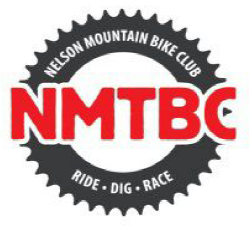 Date: 		Monday 12 October 2020, 7:00pm, The Boiler RoomPresent: 	Oliver Whalley, Mel Schroder, Chris Short, Brent Goddard, Zoe King, Hamish Berkett,, Matt Ball, Belinda Crisp, Mel Barker, Gerard Wilson, Tony Mifsud, Ben PointerApologies:	Hamish BerkettMeeting closed:  8.03pmMinutes Approved:	____________________________________________________________						President NMTBCMatterMovedActionConflicts of InterestN/APortfolio Discussion PointsGorgeFire Truck passed COFBusinessA legal advisor has been contacted and is happy to  advise the club.CommunicationMel B to take over most of the daily operations Monitor posts on social mediaTrailsLots of fantastic work happening on trails including 629 Climb due at the end of October, Atmore Bowl trail is underway and planning for a new Fringed hill trail due to start in December.Maintenance agreement is due to be signed. The same value as 2019. Additional funding has been secured for Crazy Horse and Firball.Memorandum of understanding and strategy has been discussed with Council.BC  to run through Membership Terms and Conditions with a legal adviser.Deep DiveNgati Koata Access AgreementCommittee members met with Ngati Koata to discuss future access.  Further discussions needed with council and Ngati Koata to secure access including cost, access term, permit requirements, security, costs.Agreement needs to be finalised by 31 December.  It has been indicated by Ngati Koata that if no agreement is in place by this date, they will no longer allow access to their land.  This includes Sharlands, Fringed Hill, Back of Codgers (Maitai)GW - To meet with Ngati Koata and the Council to continue negotiations on land access.OW to give GW numbers of participants for events on SharlandsAgenda ItemsDebrief /Actions as a result of Incident on KakaCommittee all very sad to hear about this incident and offered condolences to friends and family.   Committee to review protocol for dealing with incidents.Survey ResultsThe committee members are really pleased with the response to the 2020 Members Survey which had over 500 replies.  Lots of great feedback and ideas presented.  Committee to incorporate the learnings into their portfolios.Finalise Annual StrategyReview of annual strategy and changes made from Committee suggestions. Final draft complete.Finalise Illegal Trail PolicyThe draft policy has been drafted.  This will be reviewed by a legal advisor.Rider sponsorship (OW)Seven applications for the rider sponsorship.  Some outstanding applications.  Widdershins Two trail construction tenders have been received.  Each at extreme ends of pricing. Further revision of the tenders will be undertaken with CGW..  BC - to discuss the clubs response to major incidents with legal advisers to gain better understandingBC - to establish a protocol for the clubs response to major incidents.Matt B - To highlight the incident to GM. Mel B - to investigate a FB page for Nelson Riders to post on.BC - To discuss illegal trail building policy with legal advisorOW - To finalise decisions and notify MelB.CS - To review Widdershins tender to check it covers everything it needsGeneral BusinessApproval of accounts payable – (this list to be circulated prior to the meeting and signed off by owners then moved by committee as approved to be paid)Review of actions of last month’s minutesApproval of last month’s minutesHealth and Safety Compliance – issues for monthIncident on Kaka,  discussed during the meeting.Legal Compliance – issues for monthNumber of contracts signed as per BCMoved - OW2nd - MSMoved - TM2nd - MSLast month’s actionsMatt B and ZK to meet and discuss linking the systems. DONEBG to send a link to Mel B to sort the survey. DONESurvey to be sent this week MB DONEMel B to create a page on web for vacancies DONECS to look at Tenderlink as an option for  advertising - TO DO ALL - Portfolio holders  to confirm any changes to their reports DONEGW - looking at options on best method forward to complete asap DONEMatt B to start investigating sponsorship possibilities - BC to investigate optionsCS - provide revised cash flow forecast - DONEOW - to invite potential new committee member to the next meeting. DONEMS - to send out BC’s, Mel B’s  final contract to the committee.  DONEHB - To send out BP’s contract to committee Answers to come back to MS by Friday 18 Sept. NOT DONEBC - to follow up two options for legal advisors. DONEMatt B, BG and Zoe will brainstorm ideas for accommodation. DONEMOU comments to BP by 16 Sept DONEHB  to talk to Simon Thomas (NCC) to let him know we’re investigating an insurance claim.CW - to talk to TM to investigate if the club can make a claim insurance and to check if there is a difference in paying before or after claiming.BG to post to facebook announcing name of new trail and condemning illegal trail building. TO DOBC to talk with HB to finalise BP’s contract.CS & BP to talk to Fulton Hogan to discuss potential claimActionsBC  to run through Membership Terms and Conditions with a legal adviser.GW - To meet with Ngati Koata and the Council to continue negotiations on land access.OW to give GW numbers of participants for events on SharlandsBC - to discuss the clubs response to major incidents with legal advisers to gain better understanding..BC - to establish a protocol for the clubs response to major incidents.Matt B - To highlight the incident to GM. Mel B - to investigate a FB page for Nelson Riders to post on.BC - To discuss illegal trail building policy with legal advisorOW - To finalise decisions and notify MelB.CS - To review Widdershins tender to check it covers everything it needsBP - To discuss Widdershins tender further with CSBC to talk with HB to finalise BP’s contract.CS & BP to talk to Fulton Hogan to discuss potential claim